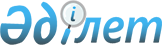 Қаратал ауданының Үштөбе қаласы мен ауылдық округтерінің 2019-2021 жылдарға арналған бюджеттері туралыАлматы облысы Қаратал аудандық мәслихатының 2019 жылғы 10 қаңтардағы № 48-183 шешімі. Алматы облысы Әділет департаментінде 2019 жылы 23 қаңтарда № 5029 болып тіркелді.
      2008 жылғы 4 желтоқсандағы Қазақстан Республикасының Бюджет кодексінің 9-1-бабының 2-тармағына, "Қазақстан Республикасындағы жергілікті мемлекеттік басқару және өзін-өзі басқару туралы" 2001 жылғы 23 қаңтардағы Қазақстан Республикасы Заңының 6-бабының 1-тармағының 1) тармақшасына сәйкес, Қаратал аудандық мәслихаты ШЕШІМ ҚАБЫЛДАДЫ:
      1. 2019-2021 жылдарға арналған Бастөбе ауылдық округінің бюджеті тиісінше осы шешімнің 4, 5, 6-қосымшаларына сәйкес, оның ішінде 2019 жылға келесі көлемдерде бекітілсін: 
      1) кірістер 223 237 мың теңге, оның ішінде: 
      салықтық түсімдер 118 659 мың теңге; 
      трансферттер түсімдері 104 578 мың теңге; 
      2) шығындар 223 237 мың теңге; 
      3) таза бюджеттік кредиттеу 0 теңге; 
      4) қаржы активтерімен операциялар бойынша сальдо 0 теңге; 
      5) бюджет тапшылығы (профициті) (-) 0 теңге; 
      6) бюджет тапшылығын қаржыландыру (профицитін пайдалану) 0 теңге. 
      Ескерту. 1 тармақ жаңа редакцияда – Алматы облысы Қаратал аудандық мәслихатының 18.12.2019 № 64-230 шешімімен (01.01.2019 бастап қолданысқа енгізіледі).


      2. 2019-2021 жылдарға арналған Бастөбе ауылдық округінің бюджеті тиісінше осы шешімнің 4, 5 және 6-қосымшаларына сәйкес, оның ішінде 2019 жылға келесі көлемдерде бекітілсін:
      1) кірістер 49 221 мың теңге, оның ішінде: 
      салықтық түсімдер 10 550 мың теңге; 
      трансферттер түсімдері 38 671 мың теңге; 
      2) шығындар 49 221 мың теңге; 
      3) таза бюджеттік кредиттеу 0 теңге; 
      4) қаржы активтерімен операциялар бойынша сальдо 0 теңге; 
      5) бюджет тапшылығы (профициті) (-) 0 теңге; 
      6) бюджет тапшылығын қаржыландыру (профицитін пайдалану) 0 теңге.
      Ескерту. 2 тармақ жаңа редакцияда – Алматы облысы Қаратал аудандық мәслихатының 18.12.2019 № 64-230 шешімімен (01.01.2019 бастап қолданысқа енгізіледі).


      3. 2019-2021 жылдарға арналған Балпық ауылдық округінің бюджеті тиісінше осы шешімнің 7, 8 және 9-қосымшаларына сәйкес, оның ішінде 2019 жылға келесі көлемдерде бекітілсін:
      1) кірістер 51 904 мың теңге, оның ішінде: 
      салықтық түсімдер 4 473 мың теңге; 
      трансферттер түсімдері 47 431 мың теңге; 
      2) шығындар 51 904 мың теңге; 
      3) таза бюджеттік кредиттеу 0 теңге; 
      4) қаржы активтерімен операциялар бойынша сальдо 0 теңге; 
      5) бюджет тапшылығы (профициті) (-) 0 теңге; 
      6) бюджет тапшылығын қаржыландыру (профицитін пайдалану) 0 теңге.
      Ескерту. 3 тармақ жаңа редакцияда – Алматы облысы Қаратал аудандық мәслихатының 18.12.2019 № 64-230 шешімімен (01.01.2019 бастап қолданысқа енгізіледі).


      4. 2019-2021 жылдарға арналған Жолбарыс батыр ауылдық округінің бюджеті тиісінше осы шешімнің 10, 11 және 12-қосымшаларына сәйкес, оның ішінде 2019 жылға келесі көлемдерде бекітілсін: 
      1) кірістер 24 277 мың теңге, оның ішінде: 
      салықтық түсімдер 5 248 мың теңге; 
      трансферттер түсімдері 19 029 мың теңге; 
      2) шығындар 24 277 мың теңге; 
      3) таза бюджеттік кредиттеу 0 теңге; 
      4) қаржы активтерімен операциялар бойынша сальдо 0 теңге; 
      5) бюджет тапшылығы (профициті) (-) 0 теңге; 
      6) бюджет тапшылығын қаржыландыру (профицитін пайдалану) 0 теңге.
      Ескерту. 4 тармақ жаңа редакцияда – Алматы облысы Қаратал аудандық мәслихатының 18.12.2019 № 64-230 шешімімен (01.01.2019 бастап қолданысқа енгізіледі).


      5. 2019-2021 жылдарға арналған Ескелді ауылдық округінің бюджеті тиісінше осы шешімнің 13, 14 және 15-қосымшаларына сәйкес, оның ішінде 2019 жылға келесі көлемдерде бекітілсін:
      1) кірістер 31 284 мың теңге, оның ішінде: 
      салықтық түсімдер 5 820 мың теңге; 
      трансферттер түсімдері 25 464 мың теңге; 
      2) шығындар 31 284 мың теңге; 
      3) таза бюджеттік кредиттеу 0 теңге; 
      4) қаржы активтерімен операциялар бойынша сальдо 0 теңге; 
      5) бюджет тапшылығы (профициті) (-) 0 теңге; 
      6) бюджет тапшылығын қаржыландыру (профицитін пайдалану) 0 теңге.
      Ескерту. 5 тармақ жаңа редакцияда – Алматы облысы Қаратал аудандық мәслихатының 18.12.2019 № 64-230 шешімімен (01.01.2019 бастап қолданысқа енгізіледі).


      6. Осы шешімнің орындалуын бақылау Қаратал аудандық мәслихатының "Жоспарлау, бюджет, шаруашылық қызмет, құрылыс, жерді пайдалану, табиғат қорғау және табиғи қорды ұтымды пайдалану мәселелері жөніндегі" тұрақты комиссиясына жүктелсін. 
      7. Осы шешім 2019 жылдың 1 қаңтарынан бастап қолданысқа енгізіледі. 
      Ескерту. 1-қосымша жаңа редакцияда – Алматы облысы Қаратал аудандық мәслихатының 18.12.2019 № 64-230 шешімімен (01.01.2019 бастап қолданысқа енгізіледі). 2019 жылға арналған Үштөбе қаласының бюджеті 2020 жылға арналған Үштөбе қаласының бюджеті 2021 жылға арналған Үштөбе қаласының бюджеті
      Ескерту. 4-қосымша жаңа редакцияда – Алматы облысы Қаратал аудандық мәслихатының 18.12.2019 № 64-230 шешімімен (01.01.2019 бастап қолданысқа енгізіледі). 2019 жылға арналған Бастөбе ауылдық округінің бюджеті 2020 жылға арналған Бастөбе ауылдық округінің бюджеті 2021 жылға арналған Бастөбе ауылдық округінің бюджеті
      Ескерту. 7-қосымша жаңа редакцияда – Алматы облысы Қаратал аудандық мәслихатының 18.12.2019 № 64-230 шешімімен (01.01.2019 бастап қолданысқа енгізіледі). 2019 жылға арналған Балпық ауылдық округінің бюджеті 2020 жылға арналған Балпық ауылдық округінің бюджеті 2021 жылға арналған Балпық ауылдық округінің бюджеті
      Ескерту. 10-қосымша жаңа редакцияда – Алматы облысы Қаратал аудандық мәслихатының 18.12.2019 № 64-230 шешімімен (01.01.2019 бастап қолданысқа енгізіледі). 2019 жылға арналған Жолбарыс батыр ауылдық округінің бюджеті 2020 жылға арналған Жолбарыс батыр ауылдық округінің бюджеті 2021 жылға арналған Жолбарыс батыр ауылдық округінің бюджеті
      Ескерту. 13-қосымша жаңа редакцияда – Алматы облысы Қаратал аудандық мәслихатының 18.12.2019 № 64-230 шешімімен (01.01.2019 бастап қолданысқа енгізіледі). 2019 жылға арналған Ескелді ауылдық округінің бюджеті 2020 жылға арналған Ескелді ауылдық округінің бюджеті  2021 жылға арналған Ескелді ауылдық округінің бюджеті
					© 2012. Қазақстан Республикасы Әділет министрлігінің «Қазақстан Республикасының Заңнама және құқықтық ақпарат институты» ШЖҚ РМК
				
      Қаратал аудандық мәслихатының сессия төрағасы 

Р. Жапаркулов

      Қаратал аудандық мәслихатының хатшысы 

Б. Смаилов
Қаратал аудандық мәслихатының 2019 жылғы 10 қаңтардағы "Қаратал ауданының Үштөбе қаласы мен ауылдық округтерінің 2019-2021 жылдарға арналған бюджеттері туралы" № 48-183 шешіміне 1-қосымша
Санаты 
Санаты 
Санаты 
Санаты 
Сомасы (мың тенге)
Сынып
Сынып
Атауы
Сомасы (мың тенге)
Ішкі сынып
Ішкі сынып
Сомасы (мың тенге)
1. Кірістер
223237
1
Салықтық түсімдер
118659
01
Табыс салығы
62000
2
Жеке табыс салығы
62000
04
Меншікке салынатын салықтар
56659
1
Мүлікке салынатын салықтар 
450
3
Жер салығы
8000
4
Көлік құралдарына салынатын салық
48209
4
Трансферттердің түсімдері 
104578
02
Мемлекеттік басқарудың жоғары тұрған органдарынан түсетін трансферттер
104578
3
Аудандардың (облыстық маңызы бар қаланың) бюджетінен трансферттер
104578
Функционалдық топ
Функционалдық топ
Функционалдық топ
Функционалдық топ
Функционалдық топ
 Сомасы (мың теңге)
Кіші функция
Кіші функция
Кіші функция
Кіші функция
 Сомасы (мың теңге)
Бюджеттік бағдарламалардың әкімшісі
Бюджеттік бағдарламалардың әкімшісі
Бюджеттік бағдарламалардың әкімшісі
 Сомасы (мың теңге)
Бағдарлама
Атауы
2. Шығындар
223237
1
Жалпы сипаттағы мемлекеттік қызметтер 
49947
1
Мемлекеттік басқарудың жалпы функцияларын орындайтын өкілді, атқарушы және басқа органдар
49947
124
Аудандық маңызы бар қала, ауыл, кент, ауылдық округ әкімінің аппараты
49947
001
Аудандық маңызы бар қала, ауыл, кент, ауылдық округ әкімінің қызметін қамтамасыз ету жөніндегі қызметтер
49547
022
Мемлекеттік органның күрделі шығыстары
400
4
Бiлiм беру
101526
1
Мектепке дейiнгi тәрбие және оқыту
101526
124
Аудандық маңызы бар қала, ауыл, кент, ауылдық округ әкімінің аппараты
101526
004
Мектепке дейінгі тәрбиелеу және оқыту және мектепке дейінгі тәрбиелеу және оқыту ұйымдарында медициналық қызмет көрсетуді ұйымдастыру
101526
7
Тұрғын үй- коммуналдық шаруашылық
71764
3
Елді-мекендерді көркейту
71764
124
Аудандық маңызы бар қала, ауыл, кент, ауылдық округ әкімінің аппараты
71764
008
Елдi мекендердегі көшелердi жарықтандыру
17970
009
Елді мекендердің санитариясын қамтамасыз ету
11061
011
Елді мекендерді абаттандыру мен көгалдандыру
42733
Функционалдық топ
Функционалдық топ
Функционалдық топ
Функционалдық топ
Функционалдық топ
Сомасы (мың теңге)
Кіші функция
Кіші функция
Кіші функция
Кіші функция
Сомасы (мың теңге)
Бюджеттік бағдарламалардың әкімшісі
Бюджеттік бағдарламалардың әкімшісі
Бюджеттік бағдарламалардың әкімшісі
Сомасы (мың теңге)
Бағдарлама
Атауы
3. Таза бюджеттік кредит беру 
0
Бюджеттік кредиттер
0
Санаты
Санаты
Санаты
Санаты
Сомасы (мың теңге)
Сынып
Сынып
Атауы
Сомасы (мың теңге)
Ішкі сынып
Ішкі сынып
Сомасы (мың теңге)
Бюджеттік кредиттерді өтеу
0
Функционалдық топ
Функционалдық топ
Функционалдық топ
Функционалдық топ
Функционалдық топ
Сомасы (мың теңге)
Кіші функция
Кіші функция
Кіші функция
Кіші функция
Сомасы (мың теңге)
Бюджеттік бағдарламалардың әкімшісі
Бюджеттік бағдарламалардың әкімшісі
Бюджеттік бағдарламалардың әкімшісі
Сомасы (мың теңге)
Бағдарлама
Атауы
4. Қаржы активтерімен операциялар бойынша сальдо 
0
Қаржы активтерін сатып алу
0
Санаты
Санаты
Санаты
Санаты
Сомасы (мың теңге)
Сынып
Сынып
Атауы
Сомасы (мың теңге)
Ішкі сынып
Ішкі сынып
Сомасы (мың теңге)
Мемлекеттік қаржы активтерін сатудан түсетін түсімдер
0
Санаты
Санаты
Санаты
Санаты
Сомасы (мың тенге)
Сынып
Сынып
Атауы
Сомасы (мың тенге)
Ішкі сынып
Ішкі сынып
Сомасы (мың тенге)
5. Бюджет тапшылығы (профициті)
0
6. Бюджет тапшылығын қаржыландыру (профицитін пайдалану)
0
Функционалдық топ
Функционалдық топ
Функционалдық топ
Функционалдық топ
Функционалдық топ
 Сомасы (мың теңге)
Кіші функция
Кіші функция
Кіші функция
Атауы
 Сомасы (мың теңге)
Бюджеттік бағдарламалардың әкімшісі
Бюджеттік бағдарламалардың әкімшісі
Бюджеттік бағдарламалардың әкімшісі
 Сомасы (мың теңге)
Бағдарлама
Бағдарлама
 Сомасы (мың теңге)
Қарыздарды өтеу
0Қаратал аудандық мәслихатының 2019 жылғы 10 қаңтардағы "Қаратал ауданының Үштөбе қаласы мен ауылдық округтерінің 2019-2021 жылдарға арналған бюджеттері туралы" № 48-183 шешіміне 2-қосымша
Санаты 
Санаты 
Санаты 
Санаты 
Сомасы (мың тенге)
Сынып
Сынып
Атауы
Сомасы (мың тенге)
Ішкі сынып
Ішкі сынып
Сомасы (мың тенге)
1. Кірістер
141775
1
Салықтық түсімдер
119400
01
Табыс салығы
62000
2
Жеке табыс салығы
62000
04
Меншікке салынатын салықтар
57400
1
Мүлікке салынатын салықтар 
400
3
Жер салығы
8000
4
Көлік құралдарына салынатын салық
49000
4
Трансферттердің түсімдері 
22375
02
Мемлекеттік басқарудың жоғары тұрған органдарынан түсетін трансферттер
22375
3
Аудандардың (облыстық маңызы бар қаланың) бюджетінен трансферттер
22375
Функционалдық топ
Функционалдық топ
Функционалдық топ
Функционалдық топ
Функционалдық топ
 Сомасы (мың теңге)
Кіші функция
Кіші функция
Кіші функция
Кіші функция
 Сомасы (мың теңге)
Бюджеттік бағдарламалардың әкімшісі
Бюджеттік бағдарламалардың әкімшісі
Бюджеттік бағдарламалардың әкімшісі
 Сомасы (мың теңге)
Бағдарлама
Атауы
2. Шығындар
141775
1
Жалпы сипаттағы мемлекеттік қызметтер 
11431
1
Мемлекеттік басқарудың жалпы функцияларын орындайтын өкілді, атқарушы және басқа органдар
11431
124
Аудандық маңызы бар қала, ауыл, кент, ауылдық округ әкімінің аппараты
11431
001
Аудандық маңызы бар қала, ауыл, кент, ауылдық округ әкімінің қызметін қамтамасыз ету жөніндегі қызметтер
11431
4
Бiлiм беру
86761
1
Мектепке дейiнгi тәрбие және оқыту
86761
124
Аудандық маңызы бар қала, ауыл, кент, ауылдық округ әкімінің аппараты
86761
004
Мектепке дейінгі тәрбиелеу және оқыту және мектепке дейінгі тәрбиелеу және оқыту ұйымдарында медициналық қызмет көрсетуді ұйымдастыру
86761
7
Тұрғын үй- коммуналдық шаруашылық
43583
3
Елді-мекендерді көркейту
43583
124
Аудандық маңызы бар қала, ауыл, кент, ауылдық округ әкімінің аппараты
43583
008
Елдi мекендердегі көшелердi жарықтандыру
19810
009
Елді мекендердің санитариясын қамтамасыз ету
1633
011
Елді мекендерді абаттандыру мен көгалдандыру
22140
Функционалдық топ
Функционалдық топ
Функционалдық топ
Функционалдық топ
Функционалдық топ
Сомасы (мың теңге)
Кіші функция
Кіші функция
Кіші функция
Кіші функция
Сомасы (мың теңге)
Бюджеттік бағдарламалардың әкімшісі
Бюджеттік бағдарламалардың әкімшісі
Бюджеттік бағдарламалардың әкімшісі
Сомасы (мың теңге)
Бағдарлама
Атауы
3. Таза бюджеттік кредит беру 
0
Бюджеттік кредиттер
0
Санаты
Санаты
Санаты
Санаты
Сомасы (мың теңге)
Сынып
Сынып
Атауы
Сомасы (мың теңге)
Ішкі сынып
Ішкі сынып
Сомасы (мың теңге)
Бюджеттік кредиттерді өтеу
0
Функционалдық топ
Функционалдық топ
Функционалдық топ
Функционалдық топ
Функционалдық топ
Сомасы (мың теңге)
Кіші функция
Кіші функция
Кіші функция
Кіші функция
Сомасы (мың теңге)
Бюджеттік бағдарламалардың әкімшісі
Бюджеттік бағдарламалардың әкімшісі
Бюджеттік бағдарламалардың әкімшісі
Сомасы (мың теңге)
Бағдарлама
Атауы
4. Қаржы активтерімен операциялар бойынша сальдо 
0
Қаржы активтерін сатып алу
0
Санаты
Санаты
Санаты
Санаты
Сомасы (мың теңге)
Сынып
Сынып
Атауы
Сомасы (мың теңге)
Ішкі сынып
Ішкі сынып
Сомасы (мың теңге)
Мемлекеттік қаржы активтерін сатудан түсетін түсімдер
0
Санаты
Санаты
Санаты
Санаты
Сомасы (мың тенге)
Сынып
Сынып
Атауы
Сомасы (мың тенге)
Ішкі сынып
Ішкі сынып
Сомасы (мың тенге)
5. Бюджет тапшылығы (профициті)
0
6. Бюджет тапшылығын қаржыландыру (профицитін пайдалану)
0
Функционалдық топ
Функционалдық топ
Функционалдық топ
Функционалдық топ
Функционалдық топ
 Сомасы (мың теңге)
Кіші функция
Кіші функция
Кіші функция
Атауы
 Сомасы (мың теңге)
Бюджеттік бағдарламалардың әкімшісі
Бюджеттік бағдарламалардың әкімшісі
Бюджеттік бағдарламалардың әкімшісі
 Сомасы (мың теңге)
Бағдарлама
Бағдарлама
 Сомасы (мың теңге)
Қарыздарды өтеу
0Қаратал аудандық мәслихатының 2019 жылғы 10 қаңтардағы "Қаратал ауданының Үштөбе қаласы мен ауылдық округтерінің 2019-2021 жылдарға арналған бюджеттері туралы" № 48-183 шешіміне 3-қосымша
Санаты 
Санаты 
Санаты 
Санаты 
Сомасы (мың тенге)
Сынып
Сынып
Атауы
Сомасы (мың тенге)
Ішкі сынып
Ішкі сынып
Сомасы (мың тенге)
1. Кірістер
151698
1
Салықтық түсімдер
119400
01
Табыс салығы
62000
2
Жеке табыс салығы
62000
04
Меншікке салынатын салықтар
57400
1
Мүлікке салынатын салықтар 
400
3
Жер салығы
8000
4
Көлік құралдарына салынатын салық
49000
4
Трансферттердің түсімдері 
32298
02
Мемлекеттік басқарудың жоғары тұрған органдарынан түсетін трансферттер
32298
3
Аудандардың (облыстық маңызы бар қаланың) бюджетінен трансферттер
32298
Функционалдық топ
Функционалдық топ
Функционалдық топ
Функционалдық топ
Функционалдық топ
 Сомасы (мың теңге)
Кіші функция
Кіші функция
Кіші функция
Кіші функция
 Сомасы (мың теңге)
Бюджеттік бағдарламалардың әкімшісі
Бюджеттік бағдарламалардың әкімшісі
Бюджеттік бағдарламалардың әкімшісі
 Сомасы (мың теңге)
Бағдарлама
Атауы
2. Шығындар
151698
1
Жалпы сипаттағы мемлекеттік қызметтер 
12231
1
Мемлекеттік басқарудың жалпы функцияларын орындайтын өкілді, атқарушы және басқа органдар
12231
124
Аудандық маңызы бар қала, ауыл, кент, ауылдық округ әкімінің аппараты
12231
001
Аудандық маңызы бар қала, ауыл, кент, ауылдық округ әкімінің қызметін қамтамасыз ету жөніндегі қызметтер
12231
4
Бiлiм беру
92834
1
Мектепке дейiнгi тәрбие және оқыту
92834
124
Аудандық маңызы бар қала, ауыл, кент, ауылдық округ әкімінің аппараты
92834
004
Мектепке дейінгі тәрбиелеу және оқыту және мектепке дейінгі тәрбиелеу және оқыту ұйымдарында медициналық қызмет көрсетуді ұйымдастыру
92834
7
Тұрғын үй- коммуналдық шаруашылық
46633
3
Елді-мекендерді көркейту
46633
124
Аудандық маңызы бар қала, ауыл, кент, ауылдық округ әкімінің аппараты
46633
008
Елдi мекендердегі көшелердi жарықтандыру
21196
009
Елді мекендердің санитариясын қамтамасыз ету
1747
011
Елді мекендерді абаттандыру мен көгалдандыру
23690
Функционалдық топ
Функционалдық топ
Функционалдық топ
Функционалдық топ
Функционалдық топ
Сомасы (мың теңге)
Кіші функция
Кіші функция
Кіші функция
Кіші функция
Сомасы (мың теңге)
Бюджеттік бағдарламалардың әкімшісі
Бюджеттік бағдарламалардың әкімшісі
Бюджеттік бағдарламалардың әкімшісі
Сомасы (мың теңге)
Бағдарлама
Атауы
3. Таза бюджеттік кредит беру 
0
Бюджеттік кредиттер
0
Санаты
Санаты
Санаты
Санаты
Сомасы (мың теңге)
Сынып
Сынып
Атауы
Сомасы (мың теңге)
Ішкі сынып
Ішкі сынып
Сомасы (мың теңге)
Бюджеттік кредиттерді өтеу
0
Функционалдық топ
Функционалдық топ
Функционалдық топ
Функционалдық топ
Функционалдық топ
Сомасы (мың теңге)
Кіші функция
Кіші функция
Кіші функция
Кіші функция
Сомасы (мың теңге)
Бюджеттік бағдарламалардың әкімшісі
Бюджеттік бағдарламалардың әкімшісі
Бюджеттік бағдарламалардың әкімшісі
Сомасы (мың теңге)
Бағдарлама
Атауы
4. Қаржы активтерімен операциялар бойынша сальдо 
0
Қаржы активтерін сатып алу
0
Санаты
Санаты
Санаты
Санаты
Сомасы (мың теңге)
Сынып
Сынып
Атауы
Сомасы (мың теңге)
Ішкі сынып
Ішкі сынып
Сомасы (мың теңге)
Мемлекеттік қаржы активтерін сатудан түсетін түсімдер
0
Санаты
Санаты
Санаты
Санаты
Сомасы (мың тенге)
Сынып
Сынып
Атауы
Сомасы (мың тенге)
Ішкі сынып
Ішкі сынып
Сомасы (мың тенге)
5. Бюджет тапшылығы (профициті)
0
6. Бюджет тапшылығын қаржыландыру (профицитін пайдалану)
0
Функционалдық топ
Функционалдық топ
Функционалдық топ
Функционалдық топ
Функционалдық топ
 Сомасы (мың теңге)
Кіші функция
Кіші функция
Кіші функция
Атауы
 Сомасы (мың теңге)
Бюджеттік бағдарламалардың әкімшісі
Бюджеттік бағдарламалардың әкімшісі
Бюджеттік бағдарламалардың әкімшісі
 Сомасы (мың теңге)
Бағдарлама
Бағдарлама
 Сомасы (мың теңге)
Қарыздарды өтеу
0Қаратал аудандық мәслихатының 2019 жылғы 10 қаңтардағы "Қаратал ауданының Үштөбе қаласы мен ауылдық округтерінің 2019-2021 жылдарға арналған бюджеттері туралы" № 48-183 шешіміне 4-қосымша
Санаты 
Санаты 
Санаты 
Санаты 
Сомасы (мың тенге)
Сынып
Сынып
Атауы
Сомасы (мың тенге)
Ішкі сынып
Ішкі сынып
Сомасы (мың тенге)
1. Кірістер
49221
1
Салықтық түсімдер
10550
01
Табыс салығы
2290
2
Жеке табыс салығы
2290
04
Меншікке салынатын салықтар
8260
1
Мүлікке салынатын салықтар 
100
3
Жер салығы
860
4
Көлік құралдарына салынатын салық
7300
4
Трансферттердің түсімдері 
38671
02
Мемлекеттік басқарудың жоғары тұрған органдарынан түсетін трансферттер
38671
3
Аудандардың (облыстық маңызы бар қаланың) бюджетінен трансферттер 
38671
Функционалдық топ
Функционалдық топ
Функционалдық топ
Функционалдық топ
Функционалдық топ
 Сомасы (мың теңге)
Кіші функция
Кіші функция
Кіші функция
Кіші функция
 Сомасы (мың теңге)
Бюджеттік бағдарламалардың әкімшісі
Бюджеттік бағдарламалардың әкімшісі
Бюджеттік бағдарламалардың әкімшісі
 Сомасы (мың теңге)
Бағдарлама
Атауы
2. Шығындар
49221
1
Жалпы сипаттағы мемлекеттік қызметтер 
37675
1
Мемлекеттік басқарудың жалпы функцияларын орындайтын өкілді, атқарушы және басқа органдар
37675
124
Аудандық маңызы бар қала, ауыл, кент, ауылдық округ әкімінің аппараты
37675
001
Аудандық маңызы бар қала, ауыл, кент, ауылдық округ әкімінің қызметін қамтамасыз ету жөніндегі қызметтер
36675
022
Мемлекеттік органның күрделі шығыстары
1000
7
Тұрғын үй- коммуналдық шаруашылық
4046
3
Елді-мекендерді көркейту
4046
124
Аудандық маңызы бар қала, ауыл, кент, ауылдық округ әкімінің аппараты
4046
008
Елдi мекендердегі көшелердi жарықтандыру
768
009
Елді мекендердің санитариясын қамтамасыз ету
788
011
Елді мекендерді абаттандыру мен көгалдандыру
2490
12
Көлiк және коммуникация
7500
1
Автомобиль көлiгi
7500
124
Аудандық маңызы бар қала, ауыл, кент, ауылдық округ әкімінің аппараты
7500
045
Аудандық маңызы бар қалаларда, ауылдарда, кенттерде, ауылдық округтерде автомобиль жолдарын күрделі және орташа жөндеу
7500
Функционалдық топ
Функционалдық топ
Функционалдық топ
Функционалдық топ
Функционалдық топ
Сомасы (мың теңге)
Кіші функция
Кіші функция
Кіші функция
Кіші функция
Сомасы (мың теңге)
Бюджеттік бағдарламалардың әкімшісі
Бюджеттік бағдарламалардың әкімшісі
Бюджеттік бағдарламалардың әкімшісі
Сомасы (мың теңге)
Бағдарлама
Атауы
3. Таза бюджеттік кредит беру 
0
Бюджеттік кредиттер
0
Санаты
Санаты
Санаты
Санаты
Сомасы (мың теңге)
Сынып
Сынып
Атауы
Сомасы (мың теңге)
Ішкі сынып
Ішкі сынып
Сомасы (мың теңге)
Бюджеттік кредиттерді өтеу
0
Функционалдық топ
Функционалдық топ
Функционалдық топ
Функционалдық топ
Функционалдық топ
Сомасы (мың теңге)
Кіші функция
Кіші функция
Кіші функция
Кіші функция
Сомасы (мың теңге)
Бюджеттік бағдарламалардың әкімшісі
Бюджеттік бағдарламалардың әкімшісі
Бюджеттік бағдарламалардың әкімшісі
Сомасы (мың теңге)
Бағдарлама
Атауы
4. Қаржы активтерімен операциялар бойынша сальдо 
0
Қаржы активтерін сатып алу
0
Санаты
Санаты
Санаты
Санаты
Сомасы (мың теңге)
Сынып
Сынып
Атауы
Сомасы (мың теңге)
Ішкі сынып
Ішкі сынып
Сомасы (мың теңге)
Мемлекеттік қаржы активтерін сатудан түсетін түсімдер
0
Санаты
Санаты
Санаты
Санаты
Сомасы (мың тенге)
Сынып
Сынып
Атауы
Сомасы (мың тенге)
Ішкі сынып
Ішкі сынып
Сомасы (мың тенге)
5. Бюджет тапшылығы (профициті)
0
6. Бюджет тапшылығын қаржыландыру (профицитін пайдалану)
0
Функционалдық топ
Функционалдық топ
Функционалдық топ
Функционалдық топ
Функционалдық топ
 Сомасы (мың теңге)
Кіші функция
Кіші функция
Кіші функция
Атауы
 Сомасы (мың теңге)
Бюджеттік бағдарламалардың әкімшісі
Бюджеттік бағдарламалардың әкімшісі
Бюджеттік бағдарламалардың әкімшісі
 Сомасы (мың теңге)
Бағдарлама
Бағдарлама
 Сомасы (мың теңге)
Қарыздарды өтеу
0Қаратал аудандық мәслихатының 2019 жылғы 10 қаңтардағы "Қаратал ауданының Үштөбе қаласы мен ауылдық округтерінің 2019-2021 жылдарға арналған бюджеттері туралы" № 48-183 шешіміне 5-қосымша
Санаты 
Санаты 
Санаты 
Санаты 
Сомасы (мың тенге)
Сынып
Сынып
Атауы
Сомасы (мың тенге)
Ішкі сынып
Ішкі сынып
Сомасы (мың тенге)
1. Кірістер
10690
1
Салықтық түсімдер
10550
01
Табыс салығы
2800
2
Жеке табыс салығы
2800
04
Меншікке салынатын салықтар
7750
1
Мүлікке салынатын салықтар 
100
3
Жер салығы
350
4
Көлік құралдарына салынатын салық
7300
4
Трансферттердің түсімдері 
140
02
Мемлекеттік басқарудың жоғары тұрған органдарынан түсетін трансферттер
140
3
Аудандардың (облыстық маңызы бар қаланың) бюджетінен трансферттер
140
Функционалдық топ
Функционалдық топ
Функционалдық топ
Функционалдық топ
Функционалдық топ
 Сомасы (мың теңге)
Кіші функция
Кіші функция
Кіші функция
Кіші функция
 Сомасы (мың теңге)
Бюджеттік бағдарламалардың әкімшісі
Бюджеттік бағдарламалардың әкімшісі
Бюджеттік бағдарламалардың әкімшісі
 Сомасы (мың теңге)
Бағдарлама
Атауы
2. Шығындар
10690
1
Жалпы сипаттағы мемлекеттік қызметтер 
4319
1
Мемлекеттік басқарудың жалпы функцияларын орындайтын өкілді, атқарушы және басқа органдар
4319
124
Аудандық маңызы бар қала, ауыл, кент, ауылдық округ әкімінің аппараты
4319
001
Аудандық маңызы бар қала, ауыл, кент, ауылдық округ әкімінің қызметін қамтамасыз ету жөніндегі қызметтер
4319
7
Тұрғын үй- коммуналдық шаруашылық
6371
3
Елді-мекендерді көркейту
6371
124
Аудандық маңызы бар қала, ауыл, кент, ауылдық округ әкімінің аппараты
6371
008
Елдi мекендердегі көшелердi жарықтандыру
1143
009
Елді мекендердің санитариясын қамтамасыз ету
843
011
Елді мекендерді абаттандыру мен көгалдандыру
4385
Функционалдық топ
Функционалдық топ
Функционалдық топ
Функционалдық топ
Функционалдық топ
Сомасы (мың теңге)
Кіші функция
Кіші функция
Кіші функция
Кіші функция
Сомасы (мың теңге)
Бюджеттік бағдарламалардың әкімшісі
Бюджеттік бағдарламалардың әкімшісі
Бюджеттік бағдарламалардың әкімшісі
Сомасы (мың теңге)
Бағдарлама
Атауы
3. Таза бюджеттік кредит беру 
0
Бюджеттік кредиттер
0
Санаты
Санаты
Санаты
Санаты
Сомасы (мың теңге)
Сынып
Сынып
Атауы
Сомасы (мың теңге)
Ішкі сынып
Ішкі сынып
Сомасы (мың теңге)
Бюджеттік кредиттерді өтеу
0
Функционалдық топ
Функционалдық топ
Функционалдық топ
Функционалдық топ
Функционалдық топ
Сомасы (мың теңге)
Кіші функция
Кіші функция
Кіші функция
Кіші функция
Сомасы (мың теңге)
Бюджеттік бағдарламалардың әкімшісі
Бюджеттік бағдарламалардың әкімшісі
Бюджеттік бағдарламалардың әкімшісі
Сомасы (мың теңге)
Бағдарлама
Атауы
4. Қаржы активтерімен операциялар бойынша сальдо 
0
Қаржы активтерін сатып алу
0
Санаты
Санаты
Санаты
Санаты
Сомасы (мың теңге)
Сынып
Сынып
Атауы
Сомасы (мың теңге)
Ішкі сынып
Ішкі сынып
Сомасы (мың теңге)
Мемлекеттік қаржы активтерін сатудан түсетін түсімдер
0
Санаты
Санаты
Санаты
Санаты
Сомасы (мың тенге)
Сынып
Сынып
Атауы
Сомасы (мың тенге)
Ішкі сынып
Ішкі сынып
Сомасы (мың тенге)
5. Бюджет тапшылығы (профициті)
0
6. Бюджет тапшылығын қаржыландыру (профицитін пайдалану)
0
Функционалдық топ
Функционалдық топ
Функционалдық топ
Функционалдық топ
Функционалдық топ
 Сомасы (мың теңге)
Кіші функция
Кіші функция
Кіші функция
Атауы
 Сомасы (мың теңге)
Бюджеттік бағдарламалардың әкімшісі
Бюджеттік бағдарламалардың әкімшісі
Бюджеттік бағдарламалардың әкімшісі
 Сомасы (мың теңге)
Бағдарлама
Бағдарлама
 Сомасы (мың теңге)
Қарыздарды өтеу
0Қаратал аудандық мәслихатының 2019 жылғы 10 қаңтардағы "Қаратал ауданының Үштөбе қаласы мен ауылдық округтерінің 2019-2021 жылдарға арналған бюджеттері туралы" № 48-183 шешіміне 6-қосымша
Санаты 
Санаты 
Санаты 
Санаты 
Сомасы (мың тенге)
Сынып
Сынып
Атауы
Сомасы (мың тенге)
Ішкі сынып
Ішкі сынып
Сомасы (мың тенге)
1. Кірістер
11437
1
Салықтық түсімдер
10550
01
Табыс салығы
2800
2
Жеке табыс салығы
2800
04
Меншікке салынатын салықтар
7750
1
Мүлікке салынатын салықтар 
100
3
Жер салығы
350
4
Көлік құралдарына салынатын салық
7300
4
Трансферттердің түсімдері 
887
02
Мемлекеттік басқарудың жоғары тұрған органдарынан түсетін трансферттер
887
3
Аудандардың (облыстық маңызы бар қаланың) бюджетінен трансферттер
887
Функционалдық топ
Функционалдық топ
Функционалдық топ
Функционалдық топ
Функционалдық топ
 Сомасы (мың теңге)
Кіші функция
Кіші функция
Кіші функция
Кіші функция
 Сомасы (мың теңге)
Бюджеттік бағдарламалардың әкімшісі
Бюджеттік бағдарламалардың әкімшісі
Бюджеттік бағдарламалардың әкімшісі
 Сомасы (мың теңге)
Бағдарлама
Атауы
2. Шығындар
11437
1
Жалпы сипаттағы мемлекеттік қызметтер 
4621
1
Аудандық маңызы бар қала, ауыл, кент, ауылдық округ әкімінің қызметін қамтамасыз ету жөніндегі қызметтер
4621
124
Аудандық маңызы бар қала, ауыл, кент, ауылдық округ әкімінің аппараты
4621
001
Қаладағы аудан, аудандық маңызы бар қала, кент, ауыл, ауылдық округ әкімінің қызметін қамтамасыз ету жөніндегі қызметтер
4621
7
Тұрғын үй- коммуналдық шаруашылық
6816
3
Елді-мекендерді көркейту
6816
124
Аудандық маңызы бар қала, ауыл, кент, ауылдық округ әкімінің аппараты
6816
008
Елдi мекендердегі көшелердi жарықтандыру
1223
009
Елді мекендердің санитариясын қамтамасыз ету
902
011
Елді мекендерді абаттандыру мен көгалдандыру
4691
Функционалдық топ
Функционалдық топ
Функционалдық топ
Функционалдық топ
Функционалдық топ
Сомасы (мың теңге)
Кіші функция
Кіші функция
Кіші функция
Кіші функция
Сомасы (мың теңге)
Бюджеттік бағдарламалардың әкімшісі
Бюджеттік бағдарламалардың әкімшісі
Бюджеттік бағдарламалардың әкімшісі
Сомасы (мың теңге)
Бағдарлама
Атауы
3. Таза бюджеттік кредит беру 
0
Бюджеттік кредиттер
0
Санаты
Санаты
Санаты
Санаты
Сомасы (мың теңге)
Сынып
Сынып
Атауы
Сомасы (мың теңге)
Ішкі сынып
Ішкі сынып
Сомасы (мың теңге)
Бюджеттік кредиттерді өтеу
0
Функционалдық топ
Функционалдық топ
Функционалдық топ
Функционалдық топ
Функционалдық топ
Сомасы (мың теңге)
Кіші функция
Кіші функция
Кіші функция
Кіші функция
Сомасы (мың теңге)
Бюджеттік бағдарламалардың әкімшісі
Бюджеттік бағдарламалардың әкімшісі
Бюджеттік бағдарламалардың әкімшісі
Сомасы (мың теңге)
Бағдарлама
Атауы
4. Қаржы активтерімен операциялар бойынша сальдо 
0
Қаржы активтерін сатып алу
0
Санаты
Санаты
Санаты
Санаты
Сомасы (мың теңге)
Сынып
Сынып
Атауы
Сомасы (мың теңге)
Ішкі сынып
Ішкі сынып
Сомасы (мың теңге)
Мемлекеттік қаржы активтерін сатудан түсетін түсімдер
0
Санаты
Санаты
Санаты
Санаты
Сомасы (мың тенге)
Сынып
Сынып
Атауы
Сомасы (мың тенге)
Ішкі сынып
Ішкі сынып
Сомасы (мың тенге)
5. Бюджет тапшылығы (профициті)
0
6. Бюджет тапшылығын қаржыландыру (профицитін пайдалану)
0
Функционалдық топ
Функционалдық топ
Функционалдық топ
Функционалдық топ
Функционалдық топ
 Сомасы (мың теңге)
Кіші функция
Кіші функция
Кіші функция
Атауы
 Сомасы (мың теңге)
Бюджеттік бағдарламалардың әкімшісі
Бюджеттік бағдарламалардың әкімшісі
Бюджеттік бағдарламалардың әкімшісі
 Сомасы (мың теңге)
Бағдарлама
Бағдарлама
 Сомасы (мың теңге)
Қарыздарды өтеу
0Қаратал аудандық мәслихатының 2019 жылғы 10 қаңтардағы "Қаратал ауданының Үштөбе қаласы мен ауылдық округтерінің 2019-2021 жылдарға арналған бюджеттері туралы" № 48-183 шешіміне 7-қосымша
Санаты 
Санаты 
Санаты 
Санаты 
Сомасы (мың тенге)
Сынып
Сынып
Атауы
Сомасы (мың тенге)
Ішкі сынып
Ішкі сынып
Сомасы (мың тенге)
1. Кірістер
51904
1
Салықтық түсімдер
4473
01
Табыс салығы
1400
2
Жеке табыс салығы
1400
04
Меншікке салынатын салықтар
3073
1
Мүлікке салынатын салықтар 
50
3
Жер салығы
200
4
Көлік құралдарына салынатын салық
2823
4
Трансферттердің түсімдері 
47431
02
Мемлекеттік басқарудың жоғары тұрған органдарынан түсетін трансферттер
47431
3
Аудандардың (облыстық маңызы бар қаланың) бюджетінен трансферттер
47431
Функционалдық топ
Функционалдық топ
Функционалдық топ
Функционалдық топ
Функционалдық топ
 Сомасы (мың теңге)
Кіші функция
Кіші функция
Кіші функция
Кіші функция
 Сомасы (мың теңге)
Бюджеттік бағдарламалардың әкімшісі
Бюджеттік бағдарламалардың әкімшісі
Бюджеттік бағдарламалардың әкімшісі
 Сомасы (мың теңге)
Бағдарлама
Атауы
2. Шығындар
51904
1
Жалпы сипаттағы мемлекеттік қызметтер 
18320
1
Мемлекеттік басқарудың жалпы функцияларын орындайтын өкілді, атқарушы және басқа органдар
18320
124
Аудандық маңызы бар қала, ауыл, кент, ауылдық округ әкімінің аппараты
18320
001
Аудандық маңызы бар қала, ауыл, кент, ауылдық округ әкімінің қызметін қамтамасыз ету жөніндегі қызметтер
17920
022
Мемлекеттік органның күрделі шығыстары
400
7
Тұрғын үй- коммуналдық шаруашылық
13232
3
Елді-мекендерді көркейту
13232
124
Аудандық маңызы бар қала, ауыл, кент, ауылдық округ әкімінің аппараты
13232
008
Елдi мекендердегі көшелердi жарықтандыру
1162
009
Елді мекендердің санитариясын қамтамасыз ету
630
011
Елді мекендерді абаттандыру мен көгалдандыру
11440
12
Көлiк және коммуникация
7636
1
Автомобиль көлiгi
7636
124
Аудандық маңызы бар қала, ауыл, кент, ауылдық округ әкімінің аппараты
7636
045
Аудандық маңызы бар қалаларда, ауылдарда, кенттерде, ауылдық округтерде автомобиль жолдарын күрделі және орташа жөндеу
7636
13
Басқалар
12716
9
Басқалар
12716
124
Аудандық маңызы бар қала, ауыл, кент, ауылдық округ әкімінің аппараты 
12716
040
Өңірлерді дамытудың 2020 жылға дейінгі бағдарламасы шеңберінде өңірлерді экономикалық дамытуға жәрдемдесу бойынша шараларды іске асыруға ауылдық елді мекендерді жайластыруды шешуге арналған іс-шараларды іске асыру
12716
Функционалдық топ
Функционалдық топ
Функционалдық топ
Функционалдық топ
Функционалдық топ
Сомасы (мың теңге)
Кіші функция
Кіші функция
Кіші функция
Кіші функция
Сомасы (мың теңге)
Бюджеттік бағдарламалардың әкімшісі
Бюджеттік бағдарламалардың әкімшісі
Бюджеттік бағдарламалардың әкімшісі
Сомасы (мың теңге)
Бағдарлама
Атауы
3. Таза бюджеттік кредит беру 
0
Бюджеттік кредиттер
0
Санаты
Санаты
Санаты
Санаты
Сомасы (мың теңге)
Сынып
Сынып
Атауы
Сомасы (мың теңге)
Ішкі сынып
Ішкі сынып
Сомасы (мың теңге)
Бюджеттік кредиттерді өтеу
0
Функционалдық топ
Функционалдық топ
Функционалдық топ
Функционалдық топ
Функционалдық топ
Сомасы (мың теңге)
Кіші функция
Кіші функция
Кіші функция
Кіші функция
Сомасы (мың теңге)
Бюджеттік бағдарламалардың әкімшісі
Бюджеттік бағдарламалардың әкімшісі
Бюджеттік бағдарламалардың әкімшісі
Сомасы (мың теңге)
Бағдарлама
Атауы
4. Қаржы активтерімен операциялар бойынша сальдо 
0
Қаржы активтерін сатып алу
0
Санаты
Санаты
Санаты
Санаты
Сомасы (мың теңге)
Сынып
Сынып
Атауы
Сомасы (мың теңге)
Ішкі сынып
Ішкі сынып
Сомасы (мың теңге)
Мемлекеттік қаржы активтерін сатудан түсетін түсімдер
0
Санаты
Санаты
Санаты
Санаты
Сомасы (мың тенге)
Сынып
Сынып
Атауы
Сомасы (мың тенге)
Ішкі сынып
Ішкі сынып
Сомасы (мың тенге)
5. Бюджет тапшылығы (профициті)
0
6. Бюджет тапшылығын қаржыландыру (профицитін пайдалану)
0
Функционалдық топ
Функционалдық топ
Функционалдық топ
Функционалдық топ
Функционалдық топ
 Сомасы (мың теңге)
Кіші функция
Кіші функция
Кіші функция
Атауы
 Сомасы (мың теңге)
Бюджеттік бағдарламалардың әкімшісі
Бюджеттік бағдарламалардың әкімшісі
Бюджеттік бағдарламалардың әкімшісі
 Сомасы (мың теңге)
Бағдарлама
Бағдарлама
 Сомасы (мың теңге)
Қарыздарды өтеу
0Қаратал аудандық мәслихатының 2019 жылғы 10 қаңтардағы "Қаратал ауданының Үштөбе қаласы мен ауылдық округтерінің 2019-2021 жылдарға арналған бюджеттері туралы" № 48-183 шешіміне 8-қосымша
Санаты 
Санаты 
Санаты 
Санаты 
Сомасы (мың тенге)
Сынып
Сынып
Атауы
Сомасы (мың тенге)
Ішкі сынып
Ішкі сынып
Сомасы (мың тенге)
1. Кірістер
9106
1
Салықтық түсімдер
4750
01
Табыс салығы
1800
2
Жеке табыс салығы
1800
04
Меншікке салынатын салықтар
2950
1
Мүлікке салынатын салықтар 
50
3
Жер салығы
200
4
Көлік құралдарына салынатын салық
2700
4
Трансферттердің түсімдері 
4356
02
Мемлекеттік басқарудың жоғары тұрған органдарынан түсетін трансферттер
4356
3
Аудандардың (облыстық маңызы бар қаланың) бюджетінен трансферттер
4356
Функционалдық топ
Функционалдық топ
Функционалдық топ
Функционалдық топ
Функционалдық топ
 Сомасы (мың теңге)
Кіші функция
Кіші функция
Кіші функция
Кіші функция
 Сомасы (мың теңге)
Бюджеттік бағдарламалардың әкімшісі
Бюджеттік бағдарламалардың әкімшісі
Бюджеттік бағдарламалардың әкімшісі
 Сомасы (мың теңге)
Бағдарлама
Атауы
2. Шығындар
9106
1
Жалпы сипаттағы мемлекеттік қызметтер 
5337
1
Мемлекеттік басқарудың жалпы функцияларын орындайтын өкілді, атқарушы және басқа органдар
5337
124
Аудандық маңызы бар қала, ауыл, кент, ауылдық округ әкімінің аппараты
5337
001
Аудандық маңызы бар қала, ауыл, кент, ауылдық округ әкімінің қызметін қамтамасыз ету жөніндегі қызметтер
5337
7
Тұрғын үй- коммуналдық шаруашылық
3769
3
Елді-мекендерді көркейту
3769
124
Аудандық маңызы бар қала, ауыл, кент, ауылдық округ әкімінің аппараты
3769
008
Елдi мекендердегі көшелердi жарықтандыру
1137
009
Елді мекендердің санитариясын қамтамасыз ету
674
011
Елді мекендерді абаттандыру мен көгалдандыру
1958
Функционалдық топ
Функционалдық топ
Функционалдық топ
Функционалдық топ
Функционалдық топ
Сомасы (мың теңге)
Кіші функция
Кіші функция
Кіші функция
Кіші функция
Сомасы (мың теңге)
Бюджеттік бағдарламалардың әкімшісі
Бюджеттік бағдарламалардың әкімшісі
Бюджеттік бағдарламалардың әкімшісі
Сомасы (мың теңге)
Бағдарлама
Атауы
3. Таза бюджеттік кредит беру 
0
Бюджеттік кредиттер
0
Санаты
Санаты
Санаты
Санаты
Сомасы (мың теңге)
Сынып
Сынып
Атауы
Сомасы (мың теңге)
Ішкі сынып
Ішкі сынып
Сомасы (мың теңге)
Бюджеттік кредиттерді өтеу
0
Функционалдық топ
Функционалдық топ
Функционалдық топ
Функционалдық топ
Функционалдық топ
Сомасы (мың теңге)
Кіші функция
Кіші функция
Кіші функция
Кіші функция
Сомасы (мың теңге)
Бюджеттік бағдарламалардың әкімшісі
Бюджеттік бағдарламалардың әкімшісі
Бюджеттік бағдарламалардың әкімшісі
Сомасы (мың теңге)
Бағдарлама
Атауы
4. Қаржы активтерімен операциялар бойынша сальдо 
0
Қаржы активтерін сатып алу
0
Санаты
Санаты
Санаты
Санаты
Сомасы (мың теңге)
Сынып
Сынып
Атауы
Сомасы (мың теңге)
Ішкі сынып
Ішкі сынып
Сомасы (мың теңге)
Мемлекеттік қаржы активтерін сатудан түсетін түсімдер
0
Санаты
Санаты
Санаты
Санаты
Сомасы (мың тенге)
Сынып
Сынып
Атауы
Сомасы (мың тенге)
Ішкі сынып
Ішкі сынып
Сомасы (мың тенге)
5. Бюджет тапшылығы (профициті)
0
6. Бюджет тапшылығын қаржыландыру (профицитін пайдалану)
0
Функционалдық топ
Функционалдық топ
Функционалдық топ
Функционалдық топ
Функционалдық топ
 Сомасы (мың теңге)
Кіші функция
Кіші функция
Кіші функция
Атауы
 Сомасы (мың теңге)
Бюджеттік бағдарламалардың әкімшісі
Бюджеттік бағдарламалардың әкімшісі
Бюджеттік бағдарламалардың әкімшісі
 Сомасы (мың теңге)
Бағдарлама
Бағдарлама
 Сомасы (мың теңге)
Қарыздарды өтеу
0Қаратал аудандық мәслихатының 2019 жылғы 10 қаңтардағы "Қаратал ауданының Үштөбе қаласы мен ауылдық округтерінің 2019-2021 жылдарға арналған бюджеттері туралы" № 48-183 шешіміне 9-қосымша
Санаты 
Санаты 
Санаты 
Санаты 
Сомасы (мың тенге)
Сынып
Сынып
Атауы
Сомасы (мың тенге)
Ішкі сынып
Ішкі сынып
Сомасы (мың тенге)
1. Кірістер
9744
1
Салықтық түсімдер
4750
01
Табыс салығы
1800
2
Жеке табыс салығы
1800
04
Меншікке салынатын салықтар
2950
1
Мүлікке салынатын салықтар 
50
3
Жер салығы
200
4
Көлік құралдарына салынатын салық
2700
4
Трансферттердің түсімдері 
4994
02
Мемлекеттік басқарудың жоғары тұрған органдарынан түсетін трансферттер
4994
3
Аудандардың (облыстық маңызы бар қаланың) бюджетінен трансферттер
4994
Функционалдық топ
Функционалдық топ
Функционалдық топ
Функционалдық топ
Функционалдық топ
 Сомасы (мың теңге)
Кіші функция
Кіші функция
Кіші функция
Кіші функция
 Сомасы (мың теңге)
Бюджеттік бағдарламалардың әкімшісі
Бюджеттік бағдарламалардың әкімшісі
Бюджеттік бағдарламалардың әкімшісі
 Сомасы (мың теңге)
Бағдарлама
Атауы
2. Шығындар
9744
1
Жалпы сипаттағы мемлекеттік қызметтер 
5711
1
Мемлекеттік басқарудың жалпы функцияларын орындайтын өкілді, атқарушы және басқа органдар
5711
124
Аудандық маңызы бар қала, ауыл, кент, ауылдық округ әкімінің аппараты
5711
001
Аудандық маңызы бар қала, ауыл, кент, ауылдық округ әкімінің қызметін қамтамасыз ету жөніндегі қызметтер
5711
7
Тұрғын үй- коммуналдық шаруашылық
4033
3
Елді-мекендерді көркейту
4033
124
Аудандық маңызы бар қала, ауыл, кент, ауылдық округ әкімінің аппараты
4033
008
Елдi мекендердегі көшелердi жарықтандыру
1217
009
Елді мекендердің санитариясын қамтамасыз ету
721
011
Елді мекендерді абаттандыру мен көгалдандыру
2095
Функционалдық топ
Функционалдық топ
Функционалдық топ
Функционалдық топ
Функционалдық топ
Сомасы (мың теңге)
Кіші функция
Кіші функция
Кіші функция
Кіші функция
Сомасы (мың теңге)
Бюджеттік бағдарламалардың әкімшісі
Бюджеттік бағдарламалардың әкімшісі
Бюджеттік бағдарламалардың әкімшісі
Сомасы (мың теңге)
Бағдарлама
Атауы
3. Таза бюджеттік кредит беру 
0
Бюджеттік кредиттер
0
Санаты
Санаты
Санаты
Санаты
Сомасы (мың теңге)
Сынып
Сынып
Атауы
Сомасы (мың теңге)
Ішкі сынып
Ішкі сынып
Сомасы (мың теңге)
Бюджеттік кредиттерді өтеу
0
Функционалдық топ
Функционалдық топ
Функционалдық топ
Функционалдық топ
Функционалдық топ
Сомасы (мың теңге)
Кіші функция
Кіші функция
Кіші функция
Кіші функция
Сомасы (мың теңге)
Бюджеттік бағдарламалардың әкімшісі
Бюджеттік бағдарламалардың әкімшісі
Бюджеттік бағдарламалардың әкімшісі
Сомасы (мың теңге)
Бағдарлама
Атауы
4. Қаржы активтерімен операциялар бойынша сальдо 
0
Қаржы активтерін сатып алу
0
Санаты
Санаты
Санаты
Санаты
Сомасы (мың теңге)
Сынып
Сынып
Атауы
Сомасы (мың теңге)
Ішкі сынып
Ішкі сынып
Сомасы (мың теңге)
Мемлекеттік қаржы активтерін сатудан түсетін түсімдер
0
Санаты
Санаты
Санаты
Санаты
Сомасы (мың тенге)
Сынып
Сынып
Атауы
Сомасы (мың тенге)
Ішкі сынып
Ішкі сынып
Сомасы (мың тенге)
5. Бюджет тапшылығы (профициті)
0
6. Бюджет тапшылығын қаржыландыру (профицитін пайдалану)
0
Функционалдық топ
Функционалдық топ
Функционалдық топ
Функционалдық топ
Функционалдық топ
 Сомасы (мың теңге)
Кіші функция
Кіші функция
Кіші функция
Атауы
 Сомасы (мың теңге)
Бюджеттік бағдарламалардың әкімшісі
Бюджеттік бағдарламалардың әкімшісі
Бюджеттік бағдарламалардың әкімшісі
 Сомасы (мың теңге)
Бағдарлама
Бағдарлама
 Сомасы (мың теңге)
Қарыздарды өтеу
0Қаратал аудандық мәслихатының 2019 жылғы 10 қаңтардағы "Қаратал ауданының Үштөбе қаласы мен ауылдық округтерінің 2019-2021 жылдарға арналған бюджеттері туралы" № 48-183 шешіміне 10-қосымша
Санаты 
Санаты 
Санаты 
Санаты 
Сомасы (мың тенге)
Сынып
Сынып
Атауы
Сомасы (мың тенге)
Ішкі сынып
Ішкі сынып
Сомасы (мың тенге)
1. Кірістер
24277
1
Салықтық түсімдер
5248
01
Табыс салығы
3100
2
Жеке табыс салығы
3100
04
Меншікке салынатын салықтар
2148
1
Мүлікке салынатын салықтар 
20
3
Жер салығы
220
4
Көлік құралдарына салынатын салық
1908
4
Трансферттердің түсімдері 
19029
02
Мемлекеттік басқарудың жоғары тұрған органдарынан түсетін трансферттер
19029
3
Аудандардың (облыстық маңызы бар қаланың) бюджетінен трансферттер
19029
Функционалдық топ
Функционалдық топ
Функционалдық топ
Функционалдық топ
Функционалдық топ
 Сомасы (мың теңге)
Кіші функция
Кіші функция
Кіші функция
Кіші функция
 Сомасы (мың теңге)
Бюджеттік бағдарламалардың әкімшісі
Бюджеттік бағдарламалардың әкімшісі
Бюджеттік бағдарламалардың әкімшісі
 Сомасы (мың теңге)
Бағдарлама
Атауы
2. Шығындар
24277
1
Жалпы сипаттағы мемлекеттік қызметтер 
20270
1
Мемлекеттік басқарудың жалпы функцияларын орындайтын өкілді, атқарушы және басқа органдар
20270
124
Аудандық маңызы бар қала, ауыл, кент, ауылдық округ әкімінің аппараты
20270
001
Аудандық маңызы бар қала, ауыл, кент, ауылдық округ әкімінің қызметін қамтамасыз ету жөніндегі қызметтер
19870
022
Мемлекеттік органның күрделі шығыстары
400
7
Тұрғын үй- коммуналдық шаруашылық
4007
3
Елді-мекендерді көркейту
4007
124
Аудандық маңызы бар қала, ауыл, кент, ауылдық округ әкімінің аппараты 
4007
008
Елдi мекендердегі көшелердi жарықтандыру
812
009
Елді мекендердің санитариясын қамтамасыз ету
525
011
Елді мекендерді абаттандыру мен көгалдандыру
2670
Функционалдық топ
Функционалдық топ
Функционалдық топ
Функционалдық топ
Функционалдық топ
Сомасы (мың теңге)
Кіші функция
Кіші функция
Кіші функция
Кіші функция
Сомасы (мың теңге)
Бюджеттік бағдарламалардың әкімшісі
Бюджеттік бағдарламалардың әкімшісі
Бюджеттік бағдарламалардың әкімшісі
Сомасы (мың теңге)
Бағдарлама
Атауы
3. Таза бюджеттік кредит беру 
0
Бюджеттік кредиттер
0
Санаты
Санаты
Санаты
Санаты
Сомасы (мың теңге)
Сынып
Сынып
Атауы
Сомасы (мың теңге)
Ішкі сынып
Ішкі сынып
Сомасы (мың теңге)
Бюджеттік кредиттерді өтеу
0
Функционалдық топ
Функционалдық топ
Функционалдық топ
Функционалдық топ
Функционалдық топ
Сомасы (мың теңге)
Кіші функция
Кіші функция
Кіші функция
Кіші функция
Сомасы (мың теңге)
Бюджеттік бағдарламалардың әкімшісі
Бюджеттік бағдарламалардың әкімшісі
Бюджеттік бағдарламалардың әкімшісі
Сомасы (мың теңге)
Бағдарлама
Атауы
4. Қаржы активтерімен операциялар бойынша сальдо 
0
Қаржы активтерін сатып алу
0
Санаты
Санаты
Санаты
Санаты
Сомасы (мың теңге)
Сынып
Сынып
Атауы
Сомасы (мың теңге)
Ішкі сынып
Ішкі сынып
Сомасы (мың теңге)
Мемлекеттік қаржы активтерін сатудан түсетін түсімдер
0
Санаты
Санаты
Санаты
Санаты
Сомасы (мың тенге)
Сынып
Сынып
Атауы
Сомасы (мың тенге)
Ішкі сынып
Ішкі сынып
Сомасы (мың тенге)
5. Бюджет тапшылығы (профициті)
0
6. Бюджет тапшылығын қаржыландыру (профицитін пайдалану)
0
Функционалдық топ
Функционалдық топ
Функционалдық топ
Функционалдық топ
Функционалдық топ
 Сомасы (мың теңге)
Кіші функция
Кіші функция
Кіші функция
Атауы
 Сомасы (мың теңге)
Бюджеттік бағдарламалардың әкімшісі
Бюджеттік бағдарламалардың әкімшісі
Бюджеттік бағдарламалардың әкімшісі
 Сомасы (мың теңге)
Бағдарлама
Бағдарлама
 Сомасы (мың теңге)
Қарыздарды өтеу
0Қаратал аудандық мәслихатының 2019 жылғы 10 қаңтардағы "Қаратал ауданының Үштөбе қаласы мен ауылдық округтерінің 2019-2021 жылдарға арналған бюджеттері туралы" № 48-183 шешіміне 11-қосымша
Санаты 
Санаты 
Санаты 
Санаты 
Сомасы (мың тенге)
Сынып
Сынып
Атауы
Сомасы (мың тенге)
Ішкі сынып
Ішкі сынып
Сомасы (мың тенге)
1. Кірістер
8612
1
Салықтық түсімдер
4230
01
Табыс салығы
1500
2
Жеке табыс салығы
1500
04
Меншікке салынатын салықтар
2730
1
Мүлікке салынатын салықтар 
30
3
Жер салығы
300
4
Көлік құралдарына салынатын салық
2400
4
Трансферттердің түсімдері 
4382
02
Мемлекеттік басқарудың жоғары тұрған органдарынан түсетін трансферттер
4382
3
Аудандардың (облыстық маңызы бар қаланың) бюджетінен трансферттер
4382
Функционалдық топ
Функционалдық топ
Функционалдық топ
Функционалдық топ
Функционалдық топ
 Сомасы (мың теңге)
Кіші функция
Кіші функция
Кіші функция
Кіші функция
 Сомасы (мың теңге)
Бюджеттік бағдарламалардың әкімшісі
Бюджеттік бағдарламалардың әкімшісі
Бюджеттік бағдарламалардың әкімшісі
 Сомасы (мың теңге)
Бағдарлама
Атауы
2. Шығындар
8612
1
Жалпы сипаттағы мемлекеттік қызметтер 
5183
1
Мемлекеттік басқарудың жалпы функцияларын орындайтын өкілді, атқарушы және басқа органдар
5183
124
Аудандық маңызы бар қала, ауыл, кент, ауылдық округ әкімінің аппараты
5183
001
Аудандық маңызы бар қала, ауыл, кент, ауылдық округ әкімінің қызметін қамтамасыз ету жөніндегі қызметтер
5183
7
Тұрғын үй-коммуналдық шаруашылық
3429
3
Елді-мекендерді көркейту
3429
124
Аудандық маңызы бар қала, ауыл, кент, ауылдық округ әкімінің аппараты
3429
008
Елдi мекендердегі көшелердi жарықтандыру
1137
009
Елді мекендердің санитариясын қамтамасыз ету
562
011
Елді мекендерді абаттандыру мен көгалдандыру
1730
Функционалдық топ
Функционалдық топ
Функционалдық топ
Функционалдық топ
Функционалдық топ
Сомасы (мың теңге)
Кіші функция
Кіші функция
Кіші функция
Кіші функция
Сомасы (мың теңге)
Бюджеттік бағдарламалардың әкімшісі
Бюджеттік бағдарламалардың әкімшісі
Бюджеттік бағдарламалардың әкімшісі
Сомасы (мың теңге)
Бағдарлама
Атауы
3. Таза бюджеттік кредит беру 
0
Бюджеттік кредиттер
0
Санаты
Санаты
Санаты
Санаты
Сомасы (мың теңге)
Сынып
Сынып
Атауы
Сомасы (мың теңге)
Ішкі сынып
Ішкі сынып
Сомасы (мың теңге)
Бюджеттік кредиттерді өтеу
0
Функционалдық топ
Функционалдық топ
Функционалдық топ
Функционалдық топ
Функционалдық топ
Сомасы (мың теңге)
Кіші функция
Кіші функция
Кіші функция
Кіші функция
Сомасы (мың теңге)
Бюджеттік бағдарламалардың әкімшісі
Бюджеттік бағдарламалардың әкімшісі
Бюджеттік бағдарламалардың әкімшісі
Сомасы (мың теңге)
Бағдарлама
Атауы
4. Қаржы активтерімен операциялар бойынша сальдо 
0
Қаржы активтерін сатып алу
0
Санаты
Санаты
Санаты
Санаты
Сомасы (мың теңге)
Сынып
Сынып
Атауы
Сомасы (мың теңге)
Ішкі сынып
Ішкі сынып
Сомасы (мың теңге)
Мемлекеттік қаржы активтерін сатудан түсетін түсімдер
0
Санаты
Санаты
Санаты
Санаты
Сомасы (мың тенге)
Сынып
Сынып
Атауы
Сомасы (мың тенге)
Ішкі сынып
Ішкі сынып
Сомасы (мың тенге)
5. Бюджет тапшылығы (профициті)
0
6. Бюджет тапшылығын қаржыландыру (профицитін пайдалану)
0
Функционалдық топ
Функционалдық топ
Функционалдық топ
Функционалдық топ
Функционалдық топ
 Сомасы (мың теңге)
Кіші функция
Кіші функция
Кіші функция
Атауы
 Сомасы (мың теңге)
Бюджеттік бағдарламалардың әкімшісі
Бюджеттік бағдарламалардың әкімшісі
Бюджеттік бағдарламалардың әкімшісі
 Сомасы (мың теңге)
Бағдарлама
Бағдарлама
 Сомасы (мың теңге)
Қарыздарды өтеу
0Қаратал аудандық мәслихатының 2019 жылғы 10 қаңтардағы "Қаратал ауданының Үштөбе қаласы мен ауылдық округтерінің 2019-2021 жылдарға арналған бюджеттері туралы" № 48-183 шешіміне 12-қосымша
Санаты 
Санаты 
Санаты 
Санаты 
Сомасы (мың тенге)
Сынып
Сынып
Атауы
Сомасы (мың тенге)
Ішкі сынып
Ішкі сынып
Сомасы (мың тенге)
1. Кірістер
9214
1
Салықтық түсімдер
4230
01
Табыс салығы
1500
2
Жеке табыс салығы
1500
04
Меншікке салынатын салықтар
2730
1
Мүлікке салынатын салықтар 
30
3
Жер салығы
300
4
Көлік құралдарына салынатын салық
2400
4
Трансферттердің түсімдері 
4984
02
Мемлекеттік басқарудың жоғары тұрған органдарынан түсетін трансферттер
4984
3
Аудандардың (облыстық маңызы бар қаланың) бюджетінен трансферттер
4984
Функционалдық топ
Функционалдық топ
Функционалдық топ
Функционалдық топ
Функционалдық топ
 Сомасы (мың теңге)
Кіші функция
Кіші функция
Кіші функция
Кіші функция
 Сомасы (мың теңге)
Бюджеттік бағдарламалардың әкімшісі
Бюджеттік бағдарламалардың әкімшісі
Бюджеттік бағдарламалардың әкімшісі
 Сомасы (мың теңге)
Бағдарлама
Атауы
2. Шығындар
9214
1
Жалпы сипаттағы мемлекеттік қызметтер 
5545
1
Мемлекеттік басқарудың жалпы функцияларын орындайтын өкілді, атқарушы және басқа органдар
5545
124
Аудандық маңызы бар қала, ауыл, кент, ауылдық округ әкімінің аппараты
5545
001
Аудандық маңызы бар қала, ауыл, кент, ауылдық округ әкімінің қызметін қамтамасыз ету жөніндегі қызметтер
5545
7
Тұрғын үй- коммуналдық шаруашылық
3669
3
Елді-мекендерді көркейту
3669
124
Аудандық маңызы бар қала, ауыл, кент, ауылдық округ әкімінің аппараты
3669
008
Елдi мекендердегі көшелердi жарықтандыру
1217
009
Елді мекендердің санитариясын қамтамасыз ету
601
011
Елді мекендерді абаттандыру мен көгалдандыру
1851
Функционалдық топ
Функционалдық топ
Функционалдық топ
Функционалдық топ
Функционалдық топ
Сомасы (мың теңге)
Кіші функция
Кіші функция
Кіші функция
Кіші функция
Сомасы (мың теңге)
Бюджеттік бағдарламалардың әкімшісі
Бюджеттік бағдарламалардың әкімшісі
Бюджеттік бағдарламалардың әкімшісі
Сомасы (мың теңге)
Бағдарлама
Атауы
3. Таза бюджеттік кредит беру 
0
Бюджеттік кредиттер
0
Санаты
Санаты
Санаты
Санаты
Сомасы (мың теңге)
Сынып
Сынып
Атауы
Сомасы (мың теңге)
Ішкі сынып
Ішкі сынып
Сомасы (мың теңге)
Бюджеттік кредиттерді өтеу
0
Функционалдық топ
Функционалдық топ
Функционалдық топ
Функционалдық топ
Функционалдық топ
Сомасы (мың теңге)
Кіші функция
Кіші функция
Кіші функция
Кіші функция
Сомасы (мың теңге)
Бюджеттік бағдарламалардың әкімшісі
Бюджеттік бағдарламалардың әкімшісі
Бюджеттік бағдарламалардың әкімшісі
Сомасы (мың теңге)
Бағдарлама
Атауы
4. Қаржы активтерімен операциялар бойынша сальдо 
0
Қаржы активтерін сатып алу
0
Санаты
Санаты
Санаты
Санаты
Сомасы (мың теңге)
Сынып
Сынып
Атауы
Сомасы (мың теңге)
Ішкі сынып
Ішкі сынып
Сомасы (мың теңге)
Мемлекеттік қаржы активтерін сатудан түсетін түсімдер
0
Санаты
Санаты
Санаты
Санаты
Сомасы (мың тенге)
Сынып
Сынып
Атауы
Сомасы (мың тенге)
Ішкі сынып
Ішкі сынып
Сомасы (мың тенге)
5. Бюджет тапшылығы (профициті)
0
6. Бюджет тапшылығын қаржыландыру (профицитін пайдалану)
0
Функционалдық топ
Функционалдық топ
Функционалдық топ
Функционалдық топ
Функционалдық топ
 Сомасы (мың теңге)
Кіші функция
Кіші функция
Кіші функция
Атауы
 Сомасы (мың теңге)
Бюджеттік бағдарламалардың әкімшісі
Бюджеттік бағдарламалардың әкімшісі
Бюджеттік бағдарламалардың әкімшісі
 Сомасы (мың теңге)
Бағдарлама
Бағдарлама
 Сомасы (мың теңге)
Қарыздарды өтеу
0Қаратал аудандық мәслихатының 2019 жылғы 10 қаңтардағы "Қаратал ауданының Үштөбе қаласы мен ауылдық округтерінің 2019-2021 жылдарға арналған бюджеттері туралы" № 48-183 шешіміне 13-қосымша
Санаты 
Санаты 
Санаты 
Санаты 
Сомасы (мың тенге)
Сынып
Сынып
Атауы
Сомасы (мың тенге)
Ішкі сынып 
Ішкі сынып 
Сомасы (мың тенге)
1. Кірістер 
31284
1
Салықтық түсімдер 
5820
01
Табыс салығы 
1800
2
Жеке табыс салығы
1800
04
Меншікке салынатын салықтар
4020
1
Мүлікке салынатын салықтар 
80
3
Жер салығы
340
4
Көлік құралдарына салынатын салық
3600
4
Трансферттердің түсімдері 
25464
02
Мемлекеттік басқарудың жоғары тұрған органдарынан түсетін трансферттер
25464
3
Аудандардың (облыстық маңызы бар қаланың) бюджетінен трансферттер
25464
Функционалдық топ
Функционалдық топ
Функционалдық топ
Функционалдық топ
Функционалдық топ
 Сомасы (мың теңге)
Кіші функция
Кіші функция
Кіші функция
Кіші функция
 Сомасы (мың теңге)
Бюджеттік бағдарламалардың әкімшісі
Бюджеттік бағдарламалардың әкімшісі
Бюджеттік бағдарламалардың әкімшісі
 Сомасы (мың теңге)
Бағдарлама
Атауы
2. Шығындар
31284
1
Жалпы сипаттағы мемлекеттік қызметтер 
18968
1
Мемлекеттік басқарудың жалпы функцияларын орындайтын өкілді, атқарушы және басқа органдар
18968
124
Аудандық маңызы бар қала, ауыл, кент, ауылдық округ әкімінің аппараты
18968
001
Аудандық маңызы бар қала, ауыл, кент, ауылдық округ әкімінің қызметін қамтамасыз ету жөніндегі қызметтер
18568
022
Мемлекеттік органның күрделі шығыстары
400
7
Тұрғын үй- коммуналдық шаруашылық
12316
3
Елді-мекендерді көркейту
12316
124
Аудандық маңызы бар қала, ауыл, кент, ауылдық округ әкімінің аппараты
12316
008
Елдi мекендердегі көшелердi жарықтандыру
4247
009
Елді мекендердің санитариясын қамтамасыз ету
830
011
Елді мекендерді абаттандыру мен көгалдандыру
7239
Функционалдық топ
Функционалдық топ
Функционалдық топ
Функционалдық топ
Функционалдық топ
Сомасы (мың теңге)
Кіші функция
Кіші функция
Кіші функция
Кіші функция
Сомасы (мың теңге)
Бюджеттік бағдарламалардың әкімшісі
Бюджеттік бағдарламалардың әкімшісі
Бюджеттік бағдарламалардың әкімшісі
Сомасы (мың теңге)
Бағдарлама
Атауы
3. Таза бюджеттік кредит беру 
0
Бюджеттік кредиттер
0
Санаты
Санаты
Санаты
Санаты
Сомасы (мың теңге)
Сынып
Сынып
Атауы
Сомасы (мың теңге)
Ішкі сынып
Ішкі сынып
Сомасы (мың теңге)
Бюджеттік кредиттерді өтеу
0
Функционалдық топ
Функционалдық топ
Функционалдық топ
Функционалдық топ
Функционалдық топ
Сомасы (мың теңге)
Кіші функция
Кіші функция
Кіші функция
Кіші функция
Сомасы (мың теңге)
Бюджеттік бағдарламалардың әкімшісі
Бюджеттік бағдарламалардың әкімшісі
Бюджеттік бағдарламалардың әкімшісі
Сомасы (мың теңге)
Бағдарлама
Атауы
4. Қаржы активтерімен операциялар бойынша сальдо 
0
Қаржы активтерін сатып алу
0
Санаты
Санаты
Санаты
Санаты
Сомасы (мың теңге)
Сынып
Сынып
Атауы
Сомасы (мың теңге)
Ішкі сынып
Ішкі сынып
Сомасы (мың теңге)
Мемлекеттік қаржы активтерін сатудан түсетін түсімдер
0
Санаты
Санаты
Санаты
Санаты
Сомасы (мың тенге)
Сынып
Сынып
Атауы
Сомасы (мың тенге)
Ішкі сынып
Ішкі сынып
Сомасы (мың тенге)
5. Бюджет тапшылығы (профициті)
0
6. Бюджет тапшылығын қаржыландыру (профицитін пайдалану)
0
Функционалдық топ
Функционалдық топ
Функционалдық топ
Функционалдық топ
Функционалдық топ
 Сомасы (мың теңге)
Кіші функция
Кіші функция
Кіші функция
Атауы
 Сомасы (мың теңге)
Бюджеттік бағдарламалардың әкімшісі
Бюджеттік бағдарламалардың әкімшісі
Бюджеттік бағдарламалардың әкімшісі
 Сомасы (мың теңге)
Бағдарлама
Бағдарлама
 Сомасы (мың теңге)
Қарыздарды өтеу
0Қаратал аудандық мәслихатының 2019 жылғы 10 қаңтардағы "Қаратал ауданының Үштөбе қаласы мен ауылдық округтерінің 2019-2021 жылдарға арналған бюджеттері туралы" № 48-183 шешіміне 14-қосымша
Санаты 
Санаты 
Санаты 
Санаты 
Сомасы (мың тенге)
Сынып
Сынып
Атауы
Сомасы (мың тенге)
Ішкі сынып
Ішкі сынып
Сомасы (мың тенге)
1. Кірістер
8368
1
Салықтық түсімдер
5820
01
Табыс салығы
1800
2
Жеке табыс салығы
1800
04
Меншікке салынатын салықтар
4020
1
Мүлікке салынатын салықтар 
80
3
Жер салығы
340
4
Көлік құралдарына салынатын салық
3600
4
Трансферттердің түсімдері 
2548
02
Мемлекеттік басқарудың жоғары тұрған органдарынан түсетін трансферттер
2548
3
Аудандардың (облыстық маңызы бар қаланың) бюджетінен трансферттер
2548
Функционалдық топ
Функционалдық топ
Функционалдық топ
Функционалдық топ
Функционалдық топ
 Сомасы (мың теңге)
Кіші функция
Кіші функция
Кіші функция
Кіші функция
 Сомасы (мың теңге)
Бюджеттік бағдарламалардың әкімшісі
Бюджеттік бағдарламалардың әкімшісі
Бюджеттік бағдарламалардың әкімшісі
 Сомасы (мың теңге)
Бағдарлама
Атауы
2. Шығындар
8368
1
Жалпы сипаттағы мемлекеттік қызметтер 
5485
1
Мемлекеттік басқарудың жалпы функцияларын орындайтын өкілді, атқарушы және басқа органдар
5485
124
Аудандық маңызы бар қала, ауыл, кент, ауылдық округ әкімінің аппараты
5485
001
Аудандық маңызы бар қала, ауыл, кент, ауылдық округ әкімінің қызметін қамтамасыз ету жөніндегі қызметтер
5485
7
Тұрғын үй- коммуналдық шаруашылық
2883
3
Елді-мекендерді көркейту
2883
124
Аудандық маңызы бар қала, ауыл, кент, ауылдық округ әкімінің аппараты
2883
008
Елдi мекендердегі көшелердi жарықтандыру
709
009
Елді мекендердің санитариясын қамтамасыз ету
674
011
Елді мекендерді абаттандыру мен көгалдандыру
1500
Функционалдық топ
Функционалдық топ
Функционалдық топ
Функционалдық топ
Функционалдық топ
Сомасы (мың теңге)
Кіші функция
Кіші функция
Кіші функция
Кіші функция
Сомасы (мың теңге)
Бюджеттік бағдарламалардың әкімшісі
Бюджеттік бағдарламалардың әкімшісі
Бюджеттік бағдарламалардың әкімшісі
Сомасы (мың теңге)
Бағдарлама
Атауы
3. Таза бюджеттік кредит беру 
0
Бюджеттік кредиттер
0
Санаты
Санаты
Санаты
Санаты
Сомасы (мың теңге)
Сынып
Сынып
Атауы
Сомасы (мың теңге)
Ішкі сынып
Ішкі сынып
Сомасы (мың теңге)
Бюджеттік кредиттерді өтеу
0
Функционалдық топ
Функционалдық топ
Функционалдық топ
Функционалдық топ
Функционалдық топ
Сомасы (мың теңге)
Кіші функция
Кіші функция
Кіші функция
Кіші функция
Сомасы (мың теңге)
Бюджеттік бағдарламалардың әкімшісі
Бюджеттік бағдарламалардың әкімшісі
Бюджеттік бағдарламалардың әкімшісі
Сомасы (мың теңге)
Бағдарлама
Атауы
4. Қаржы активтерімен операциялар бойынша сальдо 
0
Қаржы активтерін сатып алу
0
Санаты
Санаты
Санаты
Санаты
Сомасы (мың теңге)
Сынып
Сынып
Атауы
Сомасы (мың теңге)
Ішкі сынып
Ішкі сынып
Сомасы (мың теңге)
Мемлекеттік қаржы активтерін сатудан түсетін түсімдер
0
Санаты
Санаты
Санаты
Санаты
Сомасы (мың тенге)
Сынып
Сынып
Атауы
Сомасы (мың тенге)
Ішкі сынып
Ішкі сынып
Сомасы (мың тенге)
5. Бюджет тапшылығы (профициті)
0
6. Бюджет тапшылығын қаржыландыру (профицитін пайдалану)
0
Функционалдық топ
Функционалдық топ
Функционалдық топ
Функционалдық топ
Функционалдық топ
 Сомасы (мың теңге)
Кіші функция
Кіші функция
Кіші функция
Атауы
 Сомасы (мың теңге)
Бюджеттік бағдарламалардың әкімшісі
Бюджеттік бағдарламалардың әкімшісі
Бюджеттік бағдарламалардың әкімшісі
 Сомасы (мың теңге)
Бағдарлама
Бағдарлама
 Сомасы (мың теңге)
Қарыздарды өтеу
0Қаратал аудандық мәслихатының 2019 жылғы 10 қаңтардағы "Қаратал ауданының Үштөбе қаласы мен ауылдық округтерінің 2019-2021 жылдарға арналған бюджеттері туралы" № 48-183 шешіміне 15-қосымша
Санаты 
Санаты 
Санаты 
Санаты 
Сомасы (мың тенге)
Сынып
Сынып
Атауы
Сомасы (мың тенге)
Ішкі сынып
Ішкі сынып
Сомасы (мың тенге)
1. Кірістер
8952
1
Салықтық түсімдер
5820
01
Табыс салығы
1800
2
Жеке табыс салығы
1800
04
Меншікке салынатын салықтар
4020
1
Мүлікке салынатын салықтар 
80
3
Жер салығы
340
4
Көлік құралдарына салынатын салық
3600
4
Трансферттердің түсімдері 
3132
02
Мемлекеттік басқарудың жоғары тұрған органдарынан түсетін трансферттер
3132
3
Аудандардың (облыстық маңызы бар қаланың) бюджетінен трансферттер
3132
Функционалдық топ
Функционалдық топ
Функционалдық топ
Функционалдық топ
Функционалдық топ
 Сомасы (мың теңге)
Кіші функция
Кіші функция
Кіші функция
Кіші функция
 Сомасы (мың теңге)
Бюджеттік бағдарламалардың әкімшісі
Бюджеттік бағдарламалардың әкімшісі
Бюджеттік бағдарламалардың әкімшісі
 Сомасы (мың теңге)
Бағдарлама
Атауы
2. Шығындар
8952
1
Жалпы сипаттағы мемлекеттік қызметтер 
5868
1
Мемлекеттік басқарудың жалпы функцияларын орындайтын өкілді, атқарушы және басқа органдар
5868
124
Аудандық маңызы бар қала, ауыл, кент, ауылдық округ әкімінің аппараты
5868
001
Аудандық маңызы бар қала, ауыл, кент, ауылдық округ әкімінің қызметін қамтамасыз ету жөніндегі қызметтер
5868
7
Тұрғын үй- коммуналдық шаруашылық
3084
3
Елді-мекендерді көркейту
3084
124
Аудандық маңызы бар қала, ауыл, кент, ауылдық округ әкімінің аппараты
3084
008
Елдi мекендердегі көшелердi жарықтандыру
758
009
Елді мекендердің санитариясын қамтамасыз ету
721
011
Елді мекендерді абаттандыру мен көгалдандыру
1605
Функционалдық топ
Функционалдық топ
Функционалдық топ
Функционалдық топ
Функционалдық топ
Сомасы (мың теңге)
Кіші функция
Кіші функция
Кіші функция
Кіші функция
Сомасы (мың теңге)
Бюджеттік бағдарламалардың әкімшісі
Бюджеттік бағдарламалардың әкімшісі
Бюджеттік бағдарламалардың әкімшісі
Сомасы (мың теңге)
Бағдарлама
Атауы
3. Таза бюджеттік кредит беру 
0
Бюджеттік кредиттер
0
Санаты
Санаты
Санаты
Санаты
Сомасы (мың теңге)
Сынып
Сынып
Атауы
Сомасы (мың теңге)
Ішкі сынып
Ішкі сынып
Сомасы (мың теңге)
Бюджеттік кредиттерді өтеу
0
Функционалдық топ
Функционалдық топ
Функционалдық топ
Функционалдық топ
Функционалдық топ
Сомасы (мың теңге)
Кіші функция
Кіші функция
Кіші функция
Кіші функция
Сомасы (мың теңге)
Бюджеттік бағдарламалардың әкімшісі
Бюджеттік бағдарламалардың әкімшісі
Бюджеттік бағдарламалардың әкімшісі
Сомасы (мың теңге)
Бағдарлама
Атауы
4. Қаржы активтерімен операциялар бойынша сальдо 
0
Қаржы активтерін сатып алу
0
Санаты
Санаты
Санаты
Санаты
Сомасы (мың теңге)
Сынып
Сынып
Атауы
Сомасы (мың теңге)
Ішкі сынып
Ішкі сынып
Сомасы (мың теңге)
Мемлекеттік қаржы активтерін сатудан түсетін түсімдер
0
Санаты
Санаты
Санаты
Санаты
Сомасы (мың тенге)
Сынып
Сынып
Атауы
Сомасы (мың тенге)
Ішкі сынып
Ішкі сынып
Сомасы (мың тенге)
5. Бюджет тапшылығы (профициті)
0
6. Бюджет тапшылығын қаржыландыру (профицитін пайдалану)
0
Функционалдық топ
Функционалдық топ
Функционалдық топ
Функционалдық топ
Функционалдық топ
 Сомасы (мың теңге)
Кіші функция
Кіші функция
Кіші функция
Атауы
 Сомасы (мың теңге)
Бюджеттік бағдарламалардың әкімшісі
Бюджеттік бағдарламалардың әкімшісі
Бюджеттік бағдарламалардың әкімшісі
 Сомасы (мың теңге)
Бағдарлама
Бағдарлама
 Сомасы (мың теңге)
Қарыздарды өтеу
0